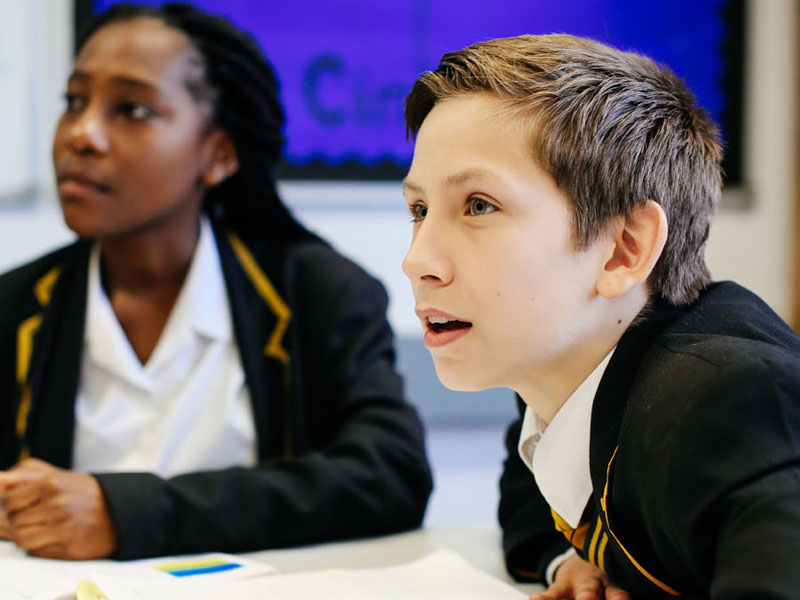 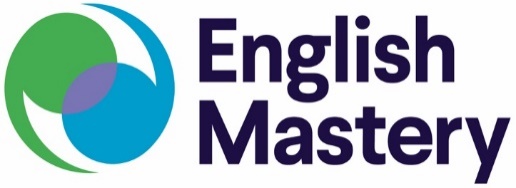 English Mastery Design Lead£45,000 – £52,000 per annumThe English Mastery programmeEnglish Mastery is a curriculum and teacher development programme that is designed to improve achievement for all pupils in key stage 3 English. The programme aims to deepen and accelerate students’ reading and writing progress by exposing them to a cumulative, knowledge-rich curriculum and by training teachers on subject pedagogy and the specific curriculum topics they will teach. From spring 2019, we will be working with over 130 partner schools nationwide from Sheffield to the Isle of Wight. We are now looking to grow our team to broaden the impact we have across different key stages.  English Mastery is incubated by Ark Ventures – part of the education charity Ark – which incubates, launches and supports organisations that have the potential to deliver widespread change in education and society.The roleThis Design Lead will be responsible for the design and production of English Mastery’s key stage 4 pilot programme. The role holder will be responsible for researching best practice and design for key stage 4 English, and proposing a model for a key stage 4 offer that will have the potential to transform the way English is taught and studied throughout at this crucial time in a student’s schooling.  The ideal candidate will be/have:Passionate about transforming the life chances of children through educationExperienced in teaching key stage 4 EnglishExperienced in designing curriculum materials that have been used by others within and beyond your own contextExperienced in designing training and CPD for teachers to support curriculum implementationExperienced in establishing evaluation methods and using these to measure impact and efficacy of teaching and outcomesAble to engage a range of senior stakeholders across the education sector, and effect change in a range of contextsEducated to degree level in English literature/ language and have a strong English literature/language education backgroundA minimum of 3 years’ experience teaching in schools that are similar to those in the Ark networkAble to demonstrate resilience, motivation and commitment to driving up standards of achievementConfident delivering training to fellow teachersAn eye for detail with meticulous proofing skillsOur offerBe at the leading edge of transforming English education across the UK. The opportunity to work in a dynamic team.Flexible working.A generous employer pension contribution.Excellent learning and development opportunities.Access to Ark Rewards scheme offering savings from over 3,000 major retailers, interest-free loans of up to £5,000 available for season tickets or a bicycle and gym discounts offering up to 40% off your local gym.To applyThis role is initially on a one-year fixed term contract. For more details or to apply please go to XXXXX. Applications will be reviewed on a rolling basis with a final deadline of 11am on Friday 17th May.  First round interviews are scheduled to take place on Thursday 23 May. Second round interviews are scheduled to take place Tuesday 28 May. If you would like to have an informal and confidential discussion about the role, or have any queries, please contact Nick Wallace on nick.wallace@englishmastery.orgLocation: 		London
Closing date: 	Friday 17 May 
Interview date:	First round interviews are scheduled to take place on Thursday
			23 May. Second round interviews are scheduled to take place
			Tuesday 28 May.
Start Date:		September 2019
Salary: 	 	£45,000 - £52,000, negotiable depending on experience
Contract: 		Fixed Term, 1 yearArk is committed to safeguarding children; successful candidates will be subject to an Enhanced Disclosure and Barring Service check.Job Description: English Mastery Principal Design LeadReports to:		Director of Design
Start date: 		September 2019
Salary:  		£45,000 - £52,000, negotiable depending on experienceThe RoleThe role will involve setting out the strategic direction and design for English Mastery’s key stage 4 programme. This will involve auditing existing practice in key stage 4, designing the curriculum, implementation and evaluation models for the pilot, as well as determining the pedagogical approach for a key sage 4 English programme. The postholder will work with schools to evaluate the impact and efficacy of the programme, including the quality of curriculum materials and the support offered to schools to ensure that the curriculum has the greatest impact on student outcomes.This role will predominantly be based in the Ark central office, but the post holder will visit schools to establish best practice in curriculum design and implementation, and then to support partner schools with the implementation of the new curriculum and provide curriculum training.Key ResponsibilitiesLead on work to:Design and revise curriculum, professional development materials and teaching ideas.Develop, pilot and evaluate new professional development products and classroom resources including teaching videos, lesson planning guidance and student curriculum content materials.Identify innovative ideas for resources through research, visiting other schools and meeting experts Engage in pedagogical research and literature to support the creation of new curriculum materials.Identify the training that will be necessary for the implementation of these resources and curriculumKeep abreast of sector developments, legislative changes and innovative practice and ensure these inform the programme. Identify and research best practice to improve the approach, ensuring consistency of approach and development of learning.Undertake various other responsibilities as directed by the line managerPerson Specification: English Mastery Principal Design LeadQualification Criteria Qualified to degree level and above Qualified to teach (and work) in the UKStrong English literature/language education background including an English literature/language degreeA proven record in delivering outstanding achievement in EnglishKnowledge of specifications and requirements of GCSE English qualificationsExperience of:leading curriculum development and producing high quality materialscreating innovative and research-based schemes of work and lesson planssuccessfully leading change in a school and providing professional development to teachers, including coaching, mentoring and trainingmarking for a GCSE exam board (desirable)Strong network of teaching and teacher education expertsExperience of affecting outcomes for teachers and students across a wider team or networkThe ability to establish and communicate a clear, strategic vision and planThe ability to execute and deliver in a fast-moving and talented teamKnowledge and Skills  Excellent subject knowledgeExcellent knowledge of current practice in curriculum and assessmentExcellent communication and presentation skillsExcellent writing skillsMeticulous attention to detail Excellent IT skillsBehavioursLeadershipEffective team member High expectations for accountability and consistencyVision aligned with English Mastery’s high aspirations and expectations of self and others.Genuine passion and a belief in the potential of every pupilMotivation to continually improve standards and achieve excellenceCommitment to the safeguarding and welfare of all pupilsReflective and open practitionerTeaching and LearningExcellent knowledge of best practice at key stage 4Expertise in planning sequences of lessons to meet desired objectivesHas good communication and organisational skills Demonstrates motivation and commitment to driving up standards of achievementSelf-motivated, and resilient Effective team worker and leaderAble to work independently OtherCommitment to equality of opportunity and the safeguarding and welfare of all pupilsWillingness to undertake trainingThis post is subject to an enhanced Disclosure and Barring Service check.Ark is committed to safeguarding children; successful candidates will be subject to an Enhanced Disclosure and Barring Service check.